   Развлечение(для детей первой младшей группы)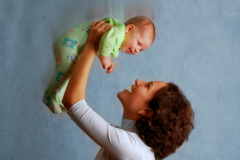  Мама лишь одна бывает                                                                     Цели: показать значимый для ребенка образ мамы; формировать нравственные эмоции детей; вовлекать в игровую ситуацию. Материал и оборудование: солнышко; игрушки: куклы, мишки, зайки и т.д. Ход занятияВоспитатель говорит деткам, что в гости к ним пришло солнышко (показывает на солнышко, прикрепленное на стене).Воспитатель. Солнышко вышло, чтобы всем было тепло. Давайте, детки, протянем руки к солнышку, чтобы оно и нас согрело.Солнышко, колоколнышко,          Сядь, посиди,На ребят погляди.Ребятки скачут по лавкам,Просят кашки.Кашка поспевает,В чугунке упревает.В народе говорят: при солнышке тепло, при матери добро. Расскажите, дети, как мама вас любит.Ребенок   1.Мама нас ласкает, Солнце согревает,Солнце, как и мама,Лишь одно бывает.Г. ВиеруРебенок 2.Мама нам готовит Вкусный суп грибной, Вечером из садика Нас ведет домой. А с утра пораньше Снова надо встать, Чтобы на работу Ей не опоздать.Воспитатель предлагает детям поиграть в дочки-матери. На стульчиках сидят куклы, каждый выбирает себе понравившуюся куклу, мишку или другую игрушку.Воспитатель предлагает детям укладывать своих кукол – деток спать. Чтобы детки хорошо уснули, надо их укачать. Каждая мама поёт своему ребенку колыбельную песню. Воспитатель сначала даёт образец колыбельной, а потом дети по одному поют свои импровизации. Затем снова воспитатель, потом снова дети. Колыбельные - импровизации Воспитатель.Баю деточку мою, Баю маленькую, Глазки крепко закрывай, Баю-бай, закрывай.Ребенок   1.Баю-баю, куколку качаю. Спи скорее, баю-бай, Глазки крепко закрывай.Ребёнок 2. Баю-баю, засыпай,Поскорее засыпай. Воспитатель. Ваши детки уснули, ласковая колыбельная, видно, была. А теперь у вас, мамы и папы, есть много работы по дому. Принимайтесь за дело. Дети выходят на середину группы. Проводятся пальчиковые игры "Повар", "Колобок" и "Сорока-сорока"ПоварДети выполняют круговые движения кистями обеих рук по часовой стрелке и против нее в сопровождении стихотворного текста, произносимого воспитателем:Варим, варим, варим щи.Щи у мамы хороши!Колобок.дети выполняют движения, сопровождаемые стихотворным текстом, который произносит воспитатель:Кулачок-как колобок.мы сожмем его разок.Одна рука сжата в кулак - «Колобок", другой ребенок поглаживает кулачок, несколько раз сжимает его рукой, затем положение рук меняется.Сорока-сорока.Указательным пальцем правой руки выполняются круговые движения по ладони левой руки. Действия сопровождаются словами:Сорока-сорокакашу вариладеток кормила.Воспитатель. Мы с вами приготовили обед, надо покормить ваших деток. Дети берут свои игрушки и воображаемой ложкой кормят их.